   MATEMATIKA(INFORMATIKA  BILAN)                              37600721.Besh xonali   sonini 55 ga bo’lganda natural  son  hosil bo’ladi. X ning barcha  qiymatlari  yig’indisini  toping.A)3     B)11      C)9     D)142.Agar   <-1, y>1  bo’lsa,  quyidagi  javoblardan  qaysi  bri  har  doim  o’rinli?A)y3>x3       B)y2>x6      C)x2<y2       D)x4>y3.36 ga bo’linadigan    ko’rinishidagi  barcha  besh  xonali  sonlar  orasida,  X ning  eng  katta  qiymatini  toping.A)7       B)6      C)5        D)84.190 gramm suvga   60 gramm  tuz  aralashtirildi.   Hosil  bo’lgan  aralashmaning  necha  foizi  tuzdan  iborat  bo’ladi?A)30         B)22      C)24      D)255.Ifodani  soddalashtiring:A)2        B)      C)3      D)6.n-hadining   formulasi     bo’lgan  arifmetik  progressiyaning  ayirmasini   toping.A)      B)     C)     D)7. Agar  bo’lsa  ,ning  qiymatini  toping ?A)3        B)2           C) 1             D)48.Hisoblang:  cos10o-2cos50o-cos70o.A)sin40o    B)-sin50o     C)   -cos50o      D)cos50o9.Hisoblang:  arcsinsin3.A)        B)3       C)     D)10.ni  hisoblang.A)2      B)-1      C)-2      D)11.   ni  soddalashtiring.A)2      B)      C)      D)12. x,y,z, butun  sonlar  bo’lib  y<0  va    bo’lsa  , x, y, z sonlarini  o’sish  tartibida  joylashtring ?A) x<y<z     B)  z<y<x     C) y<x<z     D)  y<z<x13. Agar     bo’lsa  ,   ning  son  qiymatini  toping ?              A) 15   B)  23   C)  21      D)  18 14.4 va 324  sonlari  orasidan    shunday  3 ta  son  topinki,   ular  barchasi  geometrik  progressiyani  tashkil  etsin.A)12, 36,  108  B)14,  42,  126  C)10,  30,  90D)11,  33, 9915. Agar    tenglamani  ildizlari  2  dan  kichik  bo’lsa  ,  k    ning  eng  katta  butun  manfiy  qiymatini  toing ?A)  -1        B)  -2        C)  -5         D)  -416.Tengsizlikni   yeching:A)       B)      C)    D)17. Juft  sonning   o’zidan  keyin  keluvchi  juft  sonning  uchlangani  bilan  yig’indisi   70  dan  kichik  . Ushbu  shartni  qanoatlantiruvchi  juft  sonlardan  eng  kattasini  toping  ?A)  12    B)  14   C)  16   D)  818.   parabola grafigini o`ngga ikki birlik, yuqoriga uch birlik siljitish (parallel ko`chirish) natijasida hosil bo`lgan parabola tenglamasini yozing.     A)      B) C)           D)   19.  va    bo’lsa,  ni  hisoblang.A)2,5       B)2      C)3      D)20.    funksiyaning   nuqtadan  o’tuvchi  boshlang’ich  funksiyasini  toping ?A)   B)     C)       D) 21.A,B,C  nuqtalar  aylanada  yotadi  .Agar   aylana   diyametri  10 ,  ga  teng  bo’lsa  , AC  vatar  uzunligini  toping ?A) 5      B)  6     C) 8      D) 422.ABC  uchburchakning  BC  tamonida  D  nuqta  olingan  , agar  BD =16, DC=4    va  AB=AD=10  bo’lsa,  ADC  uchburchakning   yuzini   toping.A)14  B)10  C)16  D)1223.Muntazam  oltiburchakli   prizma   asosining  tomoni  6 ga , yon  yoqlari  esa  kvadratlardan iborat bo’lsa,  prizmaning    kichik  diagonalini   toping.A)12    B)18  C)36  D)624.Piramidaning  asosi teng  yonli  uchburchak  va  uning  tomonlari  20, 20  va  24  sm.  Piramidaning   yon  yoqlari  asos  tekisligi   bilan   60o  li  burchak  tashkil  qilsa,  uning  hajmini  (sm3)  toping.A)576  B)448C)1152D)38425.  va    vektorlar  yig’indisini  toping.                  A)(-1;-5)     B)(1;-5)     C)(1;5)     D)(-1;5) 26. ABC uchburchak uchlarining koordinatalari berilgan: A(8;12), B(-8;0), C(-2;8). Uchburchakning CM medianasi yotgan to`g`ri chiziq tenglamasini tuzing.                                              A) x+2y+3=0                   B) x+y+6=0                                                   C) x+y=6                          D) x-y-6=027. Hisoblang. A)72     B) 24     C) 65    D)   5628.k ning  qanday  qiymatlarida  tenglik  bajariladi?A)         B)     C)    D)  29. Hisoblang. A)   1    B)-1    C)      D)030. musbat  sonlar  uchun   sonlari  ko’rsatilgan  tartibda  arifmetik  progressiyaning  ketma-ket   hadlari  bo’lsa,    ifodaning  qiymatini   toping.A)2     B)1     C)-2    D)-131.Teng   yonli  trapetsiyaning  o’rta  chizig’i 29 (16 lik sanoq sistemasida),  balandligi  21  (10 lik  sanoq  sistemasida),  kichik  asosi  10101 ( 2 lik  sanoq  sistemasida)  ga  teng.  Trapetsiyaning  perimetrini 8 lik  sanoq  sistemasida  aniqlang.A)215    B)212    C)220   D)21432.A=”HTML tilining…juft  tegi   tagchiziqli  shriftda  yozish  uchun ishlatiladi”.B=”Asosiy  plata-yaxlit  asosga  yig’ilgan elektron  sxemalar  bo’lib, unga  ba’zi  qurilmalar axborot  almashtirish sistema  magistrali-shinalar  yordamida  bog’lanadi”  va C=rost  bo’lsa,  u holda   A mulohazadagi   nuqtalar  o’rniga  qaysi  javobdagi matn qo’yilganda  A OR NOT (B OR C)  mantiqiy  ifoda   A mulohaza  qiymati  asosida rost  qiymat  qabul  qiladi?A)<BR>    B) <TABLE>    C)<U>    D)<STRIKE>33.MS  Excel  A1=9,  A2=-9, B!=-18  , B2=7,   C1=Informatika, C2=Universitet, D1=ABS($A1+B1)+Длстр(C1)  berilgan. Agar  D1 katakni  D2 katakka  nusxalansa,  D1 va D2 kataklarda  hosil  bo’ladigan sonlar  yig’indisini  toping.A)33    B)-11     C)30    D)3834.Ekranning  har  bir  pikseli  396  ta  rang  bilan  kodlanadi.  Ekran  to’g’ri to’rtburchak  shaklida  bo’lib,  uning  eni  320 piksel  va  bo’yi  64  pikselni  tashkil  etadi.  U xotiradan  necha  kilobayt   joy egallashini  aniqlang.A)22,5     B)32,5    C)25,5      D)17,535.HTML kodining  bir  qismi  berilgan  bo’lib ,  tartiblangan  ro’yxatda  og’ma  shrift  bilan  aks etuvchi rim sonlarining  yig’indisini  toping.<ol><li><em>XXXV</em></ol><ul><li><cite>XVIII</cite>  </ul> <dl> <li> <strong> XLIII </strong> </dl> <ol start=3> <li> <i> XXXVIII  </i> </ol> A)116            B)66            C)73           D)78                                                    36. Paskal. Quyidagi dastur bajarilishi ntijasida S o`zgarivchining maksimal qiymati qaysi eng qisqa oraliqqa tegishli ekanligini ko`rsating.Var S,k:lonint;   Begin S:=random(random(2))- 1952; For k:=1+random(1) to 7 do  s:=s+random(2*k);Write(s); end. A)[-2004; -1908]             B)  [-2024; -1898]  C)[-1914; -1703]             D)  [-2014; -1892]FIZIKA.37. Zarraning harakati  jadval ko’rinishida berilgan.Tezlik va tezlanish  ta’rifiga asosan  zarraning o’rtacha tezlanishini (m/s2)toping?A)-140       B)140                C)280                D)-280                                                                                      38.Massasi 5kg va zichligi 0,4 g/sm3bo’lgan shar suvda 5 m/s2tezlanish bilan ko’tarilmoqda .Sharga ta’sir qiluvchi barcha  kuchlar teng ta’sir  etuvchisining  qiymatini (N)?A)75      В)50       С)45      D)25 39.Massasi 1,1 t bo’lgan avtomobil egrilik radiusi 500 m bo’lgan qavariq ko’prik ustidan  20 m/s tezlik bilan tekis harakatlanmoqda . Ko’prikning eng yuqori nuqtasida unga ta’sir qiluvchi barcha kuchlarning (kN) teng ta’sir etuvchisi nimaga teng.A)0,88           B)0         C)11         D)9,940.Kvadrat plastinkaning tomoni 1,2 m  ga teng  ,plastinka O nuqtadan   o’tuvchi o’q atrofida aylanish mumkin. Plastinkaning turli nuqtalariga plastinka tekisligida yotuvchi kuchlar ta’sir etmoqda :F2=2N, F3=3N, F4=4N .Plastinka muvozanatda qolishi uchun F1 kuch (N) qanday bo’lish kerak.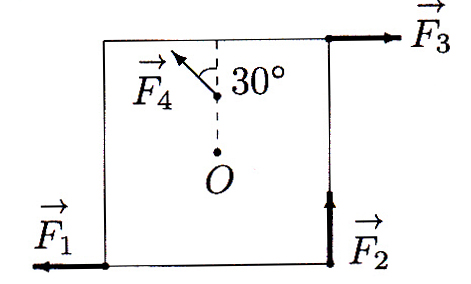 A)3        B)8       C)5       D)041. Protonning tezligi 1,2v , alfa zarra tezligi v  ,tezliklar o’zaro teskari yo’nalgan . Bu sistemaning to’liq impuls moduli nimaga teng .v<<c?     A)1,8mpv          B)2mpv          C)5mpv      Dmpv42. Ish birligi (J) qanday fizik miqdor birligi bilan mos tushadi .A)quvvat    B)impuls momenti  C) kuch momenti D)magnit momenti43.Suvning qayiq harakatiga qarshilik kuchi tezlikka proporsianal bo’lib proporsionallik koefsienti 20 m/s  gat eng .Qayiq impulsi 15m yo’lda  qanchaga(kgm/s) o’zgaradi.A)330    B)300     C) 240    D)37544.Suvning qayiq harakatiga  qarshilik kuchi   tezlikka proporsional bo’lib proporsionallik koefsienti 18  kg/s  gat eng .Qayiqning massasi 100kg va boshlang’ich tezligi 4m/s bo’lsa ,20m masofani bosib o’tgandan keyin tezligi qanday (m/s) bo’ladi.A)0,6    B) 0,9    C)0,8     D)0,445.2kg va 1kg massali ikki jism ip bilan bog’langan .Birinchi jism 12N gorizantal kuch bilan tortilsa ipning tarangligi (N)qanday bo’ladi? Ishqalanish koefsienti 0,3.A)2     B)3     C)5        D)  4 46.Reaktiv  dvigatel  kemaga tik yuqoriga yo’nalgan 1km/s tezlik bergan . Kema yer sirtidan   qanday maksimal  masofaga  (km)ko’tariladi? Atmosfera qarshiligi  hisobga   olinmasin. Yerning radiusi 6300km  g=0,01 km/s A) 32   B)  38   C) 45   D) 5047.Protonning tezligi 0,5v alfa zarraning tezligi v .Tezliklar qarama-qarshi yo’nalgan.  Bu sistema   og’irlik   markazining tezligi nimaga teng?     v<<cA)4,5v     B)       C)0,7v        D)1,5v    48.Alfa zarraning dastlabki tezligi  v(v<<c).Alfa zarra    uzoq masofadan dastlab tinch turgan protonga yaqinlashmoqda alfa zarraning    tezligi   0,95v  bo’lgan   paytda protonning  tezligi  qanday bo’ladi? ?          A)0,1v      B)0,4v      C)0,7v      D) 0,2v
49.Astronomiyada   yorug’lik  yili  nomli  uzunlik  ulchovi  bor  . Bu  birlik  necha   metrni  tashkil  etadi A)    B)    C)   D) 50. Kosmik  kema  gorizontga  nisbatan   burchak  ostida  5  tezlanish  bilan  tezlanuvchan  yuqoriga  ko’tarilmoqda   kosmik  kemadagi  70  kg  li  kosmonavtga  ta’sir  etuvchi  barcha  kuchlar  teng  tasir etuvchisini  (N)  da  toping ? A)  350   B)   700    C) 1018   D) 43351. Bir uchi shiftga bog`langan ipning ikkinchi uchiga mahkamlangan massasi 500 g  bo`lgan sharcha gorizontal tekislikda m aylana hosil qilib doimiy  tezlik bilan aylanmoqda. Sharchaga ta`sir qilayotgan barcha kuchlarning natijaviy qiymatini (N) toping.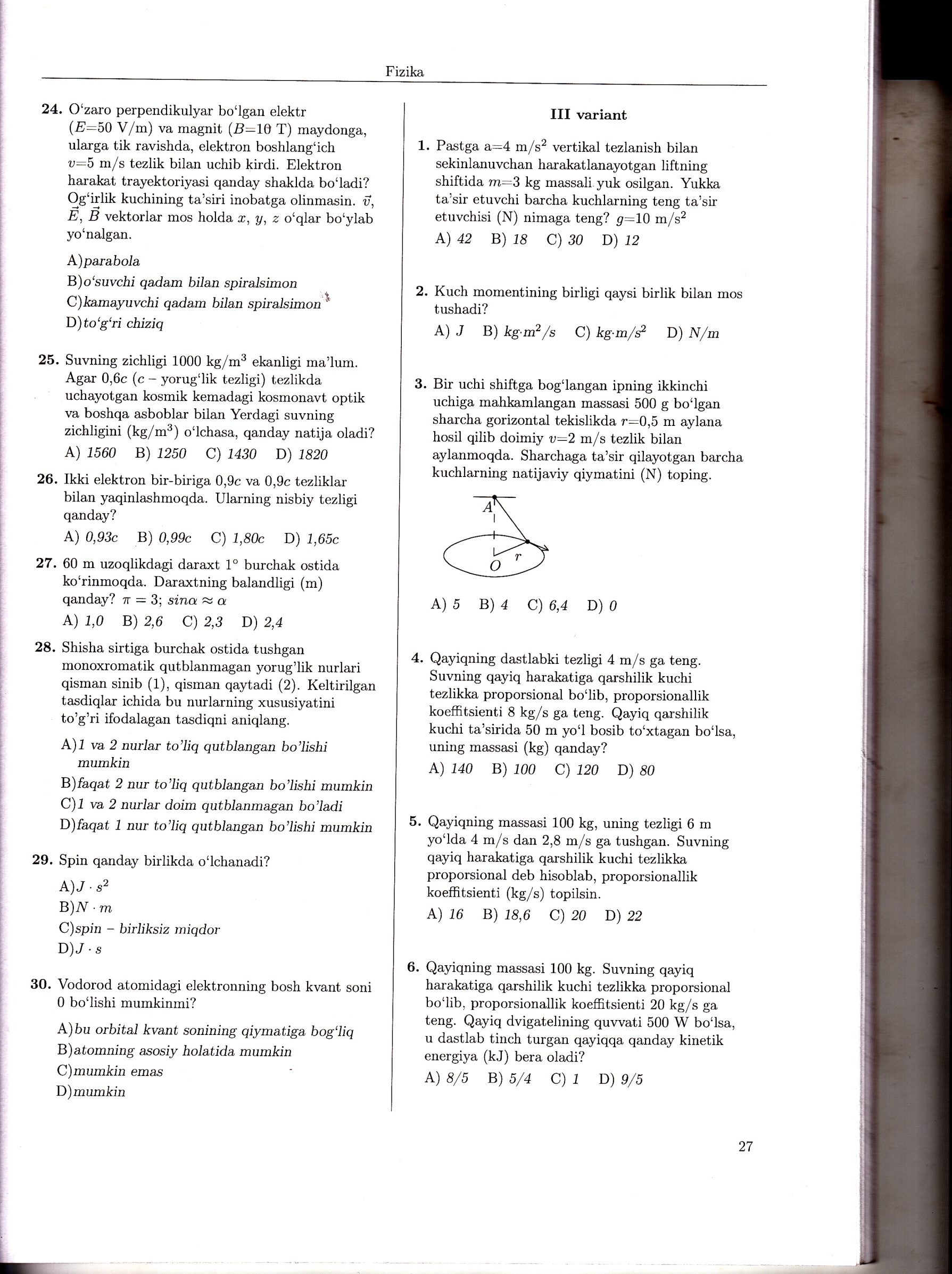 A)  5        B) 4      C) 6,4       D) 052.Dastlabki  tezligi  20  bo’lgan  avtomobel  50 m yo’l  bosib  to’xtadi  . Agar  harakat  teks  sekinlanuvcha  bo’lsa  Bu  harakat  davomiyligi  (s) qanday ?A) 5  B) 6  C) 4   D) 853. Kichik  sharcha  320 m balandlikdan erkin  tushmoqda  .  Harakatning  oxirgi  sekundida o’tgan  yo’l  2-  sekundda  o’tilgan yo’ldan  necha  marta  katta  ?Havoning  qarshiligini  hisobga  olmang .A) 5     B)  3,75    C)  4,27    D)  1654. Tez yurar poyezdning tezlanishi 1,2 m/s2 teng. Poyezd vagonlaridan birining shiftiga 5 kg massali yuk osilgan. Poyezd gorizontal yo`lda harakatlanmoqda deb hisoblab, yukka ta`sir etuvchi barcha kuchlar teng ta`sir etuvchisining qiymatini (N) toping. g=10m/s2A) 50,4      B) 5    C) 6     D)4955. Qayiqning massasi 100 kg, boshlang`ich tezligi 4 m/s  ga teng. Suvning qayiq harakatiga qarshilik kuchi tezlikka proporsional bo`lib, proporsionallik koeffitsienti 20 kg/s ga teng. Qayiq 20 m yo`lda qancha kinetik energiyasini (J) yo`qotadi?A) 798      B) 792     C) 782       D) 80056. Qayiqning  massasi  100  kg  , dastlabki  tezligi 4  ga  teng . Suvning  qayiq  harakatiga  qarshilik  kuchi  tezlikka  proporsional  bo’lib  ,  proporsionallik  koeffitsienti   8 ga  teng . Qayiq  to’xtaguncha  qancha  yo’l  (m)  bosadi ?A)40    B)  56   C)  44   D)  5057.Tekislik  og’ish  burchagining  sinusi  0,6 . Tekislik  ustida  massasi   8  kg   bo’lgan  yuk  turibdi  . Yukni  qo’zg’almas  ushlab  qolish  uchun  23 N kuch  yetarli  bo’ladimi? Ishqalanish  koeffitsienti 0,4  ,  A) yetarli  emas   B)  yetarli   C)  bu  kuch  yukni  yuqoriga  tortib  kitadi   D)  ma’lumot  yetarli  emas 58. Protonning  massai     tezligi   1,4  ,   zarra  tezligi  ham   .Tezliklar  bir  tomonga  yo’nalgan  bu  sistemaning  to’liq  impulsi  nimaga  teng ?, <<c.A)      B)   C)       D)  59. - zarraning  dastlabki  tezligi  (<<c). - zarra  uzoq masofadan dastlab tinch turgan   protonga yaqinlashmoqda. Bu sistema og`irlik markazining tezligi nimaga teng?     A)    B)    C)    D) 60. Protonning dastlabki tezligi  (<<c). Proton uzoq masofadan dastlab tinch turgan   -zarraga yaqinlashmoqda .Zarralarning  tezliklari  tenglashgan  paytda  bu  tezlik  qanday  bo’lgan ?         A) 0,5       B)         C) 0,25      D) 0,261. Zarraning harakati  jadval ko’rinishida berilgan. Zarraning   tezlanishi   qanday  ?A) Tezlanishi  o’zgaruvchan    B)0,3g      C) 0    D)0,15g62. Zarraning harakati  jadval ko’rinishida berilgan.Tezlik va tezlanish  ta’rifiga asosan  zarraning o’rtacha tezlanishini (m/s2)toping?A)-1,40       B)1,40                C)2,80                D)-2,80     63. Tabiiy yorug`lik nurlari moy(1), chinni (2), simob(3), temir(4) sirtidan burchak ostida qaytmoqda. Qaytgan nurlarning qaysilari qutblangan bo`ladi.A)3,4 B)1,3 C)2,4      D)1,264.Quyidagi  qurulmalardan  qaysi  biri   elektr  tokini  kuchaytrish  hususiyatiga  ega ?A)  Reastat  B)  solenoid  C)  tranzistor   D)Rele65.O’tkazgichdagi  tok  zichligi    ,  elektr  maydon  kuchlanganligi  . O’tkazgichning solishtrma  qarshiligi  aniqlansin .A) 18      B) 12     C) 6     D) 366.Quyidagi  kiltrilgan  fkrlarning  qaysi  birlari  to’g’ri  .1) Fotoefikt yorug’likning  kvant  xossasini  tasdiqlaydi .2) Yorug’lik  ta’sirida  moddadan eliktron  uzulishi  fotaefikt  deb  ataladi .3)  Kirfgov  qonuniga  ko’ra   jism  qanday to’lqin  uzunlikdagi   elektromagnit  to’qinlarni  chiqarsa , shundan  koltaroq  bo’lgan  to’lqin  o’zunlikdagi  tebranishlarni  yutadi 4) Stefon-Boltsmon  qonuniga  ko’ra  qora  jismning  nurlanishi  apsalyut  temperaturasini  uchunchi  darajasiga  proporsianaldir .A) 1,3   B) 3,4   C)  1,2   D) 2,467.Texnik  manometrlar  afsalyut  bosimni  emas ,  balkim bosim atmosfera bosimidan  qancha  ortiq ekanligini  ko’rsatadi. Suv osti kemasidagi manometr  2,8 MPa bosimni ko’rsatayotgan  bo’lsa kema  qanday  chuqurlikda  joylashgan.  Dengiz  suvining  zichligi   A)274     B)277   C)283    D)28068.Azot  molekulalarining  ilgarillanma harakat   o’rtacha kvadratik  tezligi  . Gazning temperaturasi (K) qanday?A)45   B)26    C)16,6   D)22,669.Normal  sharoitda  ftor gazining   zichligi  qanday?  A)1750     B)1670    C)1800    D)170070.Osmiyning  erish harorati  3033oC,  kobaltniki  esa  1495oC. Osmiy  kobalt  qotishmasining  erish  harorati  qaysi  haroratlar  (oC)  oralig’ida  yotadi?A)(0;1495)   B)(3033;4528)  C)(1495;2264)    D)(2264;3033)71.Ikki  mol  geliy  (He) gaziga  izotermik  jarayonda  16J issiqlik berldi? Bunda  gaz qancha  ish bajardi  (J) ?A)12    B)16   C)6   D)872.To’rt  mol  geliy  (He)  adiabatik  jarayonda 16,6 J ish bajardi.  Bunda  gazning  temperaturasi  qanchaga (K) ga o’zgaradi?A)-0,54      B)0,91     C)0,67   D)-0,33                                                           t(s)0,70,80,9x(m)1,61-1t(s)0123x(m)10-1-2t(s)101112x(m)1,61-1